SEPZ-I.5563.19.1.2019.KJRegulamin VI edycji Małopolskiego Konkursu„Śladami niezłomnych. Witold Pilecki i Elżbieta Zawacka”dla uczniów szkół podstawowych, uczniów dotychczasowych gimnazjów i klas dotychczasowych gimnazjów prowadzonych w szkołach innego typu oraz szkół ponadgimnazjalnych województwa małopolskiego w roku szkolnym 2018/2019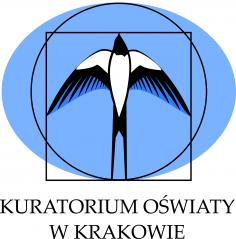 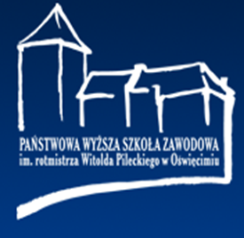 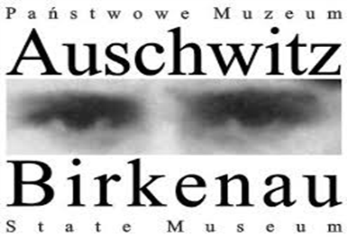 Organizatorem VI edycji Małopolskiego Konkursu „Śladami niezłomnych. Witold Pilecki i Elżbieta Zawacka” są: Kuratorium Oświaty w Krakowie oraz Państwowa Wyższa Szkoła Zawodowa im. rotmistrza Witolda Pileckiego w Oświęcimiu.Współorganizatorem konkursu jest Międzynarodowe Centrum Edukacji o Auschwitz i Holokauście w Oświęcimiu.Cele konkursu:Upamiętnienie postaci Witolda Pileckiego i Elżbiety Zawackiej jako polskich bohaterów narodowych.Upowszechnienie wiedzy o bohaterach Polski Podziemnej i powojennego podziemia niepodległościowego.Zainteresowanie historią najnowszą Polski 1939 - 1956.Zachowanie pamięci o bohaterskiej walce Polaków w czasie II wojny światowej i po jej zakończeniu.Rozbudzanie ciekawości poznawczej i twórczego działania uczniów.Rozwijanie u uczniów umiejętności wykorzystywania posiadanych wiadomości podczas wykonywania zadań i rozwiązywania problemów.Motywowanie nauczycieli do podejmowania różnorodnych działań w zakresie pracy z uczniem zdolnym.Propagowanie osiągnięć uczniów i ich nauczycieli.Zasady ogólne:Konkurs przygotowuje i przeprowadza wojewódzka komisja konkursowa powołana przez Małopolskiego Kuratora Oświaty.Siedzibą komisji wojewódzkiej jest Delegatura Kuratorium Oświaty w Wadowicach, ul. Mickiewicza 19, 34-100 Wadowice.Zestawy zadań oraz schematy oceniania i punktacji będą opracowane przez autora - pracownika Państwowej Wyższej Szkoły Zawodowej im. rotmistrza Witolda Pileckiego w Oświęcimiu.Autor zadań oraz wiceprzewodniczący komisji wojewódzkiej nie mogą przygotowywać uczniów lub własnych dzieci do udziału w konkursie.Informacje dotyczące organizacji, przebiegu i wyników konkursu będą przekazywane wyłącznie przez stronę internetową: www.kuratorium.krakow.pl oraz pocztę elektroniczną przewodniczącej komisji wojewódzkiej: joanna.karp@kuratorium.krakow.pl.Uczestnictwo w konkursie:Konkurs ma charakter otwarty oraz skierowany jest do uczniów klas VII i VIII szkół podstawowych, uczniów klas III dotychczasowych gimnazjów i klas III dotychczasowych gimnazjów prowadzonych w szkołach innego typu oraz szkół ponadgimnazjalnych.Konkurs jest przeprowadzany:w dwóch grupach wiekowych: szkoła podstawowa i dotychczasowe gimnazjum oraz szkoła ponadgimnazjalna,w dwóch etapach: szkolnym i wojewódzkim.Przystąpienie uczniów do konkursu jest równoznaczne z akceptacją Regulaminu konkursu.Eliminacje konkursowe na etapie szkolnym przeprowadzane są w formie pisemnej, a na etapie wojewódzkim w formie pisemnej i ustnej.Laureaci konkursu otrzymują:zaświadczenia Małopolskiego Kuratora Oświaty,nagrody ufundowane m.in. przez Organizatorów.Harmonogram konkursu:Przebieg konkursu:Dyrektor szkoły zgłasza udział w konkursie przez wypełnienie elektronicznego formularza zgłoszeniowego dostępnego na stronie internetowej www.kuratorium.krakow.pl.Etap szkolny przeprowadza szkolna komisja konkursowa powołana przez dyrektora szkoły. W jej skład wchodzi co najmniej dwóch nauczycieli, z których co najmniej jeden jest nauczycielem historii lub wiedzy o społeczeństwie.Dyrektor szkoły pobiera ze strony www.kuratorium.krakow.pl (panel dyrektora) arkusz z zadaniami oraz przygotowuje odpowiednią liczbę egzemplarzy arkuszy dla uczestników konkursu. Arkusze z zadaniami będą dostępne 24 godziny przed godziną rozpoczęcia etapu szkolnego.Warunkami przystąpienia ucznia do konkursu są: podpisanie przez jednego z rodziców oświadczenia (załącznik nr 1 do Regulaminu w punktach: 1a, 1b i 2) oraz zapoznanie się przez jednego z rodziców z klauzulą informacyjną RODO (załącznik nr 2 do Regulaminu). Oświadczenia przechowywane są w szkolnej dokumentacji dotyczącej konkursu.Komisja szkolna:organizuje etap szkolny w warunkach zapewniających samodzielną pracę uczniów,przekazuje do komisji wojewódzkiej protokół pisemny z przebiegu eliminacji szkolnych w formie wydruku (załącznik nr 3 do Regulaminu) i prace uczniów, którzy uzyskali co najmniej 65% punktów na etapie szkolnym, w celu ich weryfikacji,przesyła na adres e-mail przewodniczącej komisji wojewódzkiej wersję elektroniczną  protokołu (załącznik nr 3 do Regulaminu).Etap wojewódzki przeprowadza wojewódzka komisja konkursowa powołana przez Małopolskiego Kuratora Oświaty.Komisja wojewódzka na podstawie zweryfikowanych wyników etapu szkolnego, kwalifikuje do etapu wojewódzkiego uczniów z każdej kategorii wiekowej, którzy uzyskali co najmniej 65% punktów możliwych do uzyskania,Eliminacje wojewódzkie odbędą się w Państwowej Wyższej Szkole Zawodowej im. rotmistrza Witolda Pileckiego w Oświęcimiu, ul. Kolbego 8, 32 - 600 Oświęcim, tel. (33) 843-06-91, (33) 843-06-87, (33) 842-98-01. Przebiegać będą w dwóch częściach:pisemnej - udział biorą wszyscy uczniowie zakwalifikowani do etapu wojewódzkiego,ustnej - udział bierze nie więcej niż 5 uczniów z każdej kategorii wiekowej, którzy w części pisemnej uzyskali najwyższą liczbę punktów.W przypadku bardzo dużej liczby uczniów zakwalifikowanych do etapu wojewódzkiego komisja zastrzega sobie możliwość zmiany terminu części ustnej.Komisja wojewódzka w każdej kategorii wiekowej, przyznaje tytuł laureata nie więcej niż 3 uczniom, którzy uzyskali najwyższą liczbę punktów w eliminacjach wojewódzkich.Komisja wojewódzka może przyznać dodatkowe nagrody i wyróżnienia.Rozstrzygnięcie komisji wojewódzkiej jest ostateczne.Komisja wojewódzka ogłasza listę laureatów na stronie www.kuratorium.krakow.pl.Komisja szkolna i wojewódzka przechowuje dokumentację konkursu do 31 sierpnia 2019 r.Procedury kodowania prac:Prace uczniów są kodowane na poszczególnych etapach konkursu.Procedurę kodowania prac ustalają przewodniczący komisji szkolnych oraz wojewódzkiej.Zakodowane dane uczniów są zabezpieczane na czas sprawdzania i oceniania zadań.Po zakończeniu oceniania prace uczniów zostają rozkodowane.Zasady oraz procedury sprawdzania i oceniania:Na etapie szkolnym prace uczniów są oceniane przez nauczycieli szkoły - członków komisji szkolnej. Na etapie wojewódzkim: w części pisemnej prace uczniów są oceniane przez dwóch niezależnych członków komisji wojewódzkiej, zgodnie z ustalonymi kryteriami i schematami oceniania,w części ustnej wypowiedzi uczniów są oceniane przez członków komisji wojewódzkiej - ekspertów w zakresie historii, zgodnie z ustalonymi kryteriami i schematami oceniania.  Zakres wymaganej wiedzy i umiejętności wraz z wykazem literatury na poszczególne  etapy konkursu - SZKOŁA PODSTAWOWA I DOTYCHCZASOWE GIMNAZJUMA - etap szkolnyzakres wymaganej wiedzy i umiejętności: Życie Witolda PileckiegoElżbieta Zawacka - biografiaPolskie Państwo PodziemneKształtowanie się władzy komunistycznej w PolsceZa wolną Polskę - bohaterowie antykomunistycznego podziemiawykaz literatury:Dziurok A., Gałęzowski M., Kamiński Ł., Musiał F., Od niepodległości do niepodległości. Historia Polski 1918-1989, Warszawa 2011 (zwłaszcza s. 140 - 150, 198 - 200, 212 - 221, 234 - 237, 252 - 268)Korkuć M., Musiał F., Szarek J., Po dwóch stronach barykady PRL, Kraków 2007 (s.170 - 189)strony internetowe:Minczykowska K., Generał brygady Elżbieta Zawacka „Zo” (1909-2009), Warszawa 2015, https://pamiec.pl/pa/biblioteka-cyfrowa/patroni-naszych-ulic/15300,General-brygady-Elzbieta-Zawacka-Zoquot-1909-2009.htmlŚwierczek L., Witold Pilecki. Biogram, https://www.pilecki.ipn.gov.plB - etap wojewódzkizakres wymaganej wiedzy i umiejętności:Polskie Państwo PodziemneArmia KrajowaPostawy Polaków wobec okupanta 1939-1945„Burza” i jej konsekwencjeKształtowanie się nowej władzyProces „szesnastu”Aparat terroru 1944-1955Życie Witolda PileckiegoElżbieta Zawacka - biografiaŻołnierze wyklęci - antykomunistyczne podziemie niepodległościoweLudzie antykomunistycznego oporu - Stanisław Mikołajczyk, Kazimierz Pużak, Antoni Pajdak, Władysław Bartoszewski, Karol Popielwykaz literatury:literatura podstawowa:  Dziurok A., Gałęzowski M., Kamiński Ł., Musiał F., Od niepodległości do niepodległości. Historia Polski 1918-1989, Warszawa 2011 (wybrane rozdziały)Korkuć M., Musiał F., Szarek J., Po dwóch stronach barykady PRL, Kraków 2007 (s. 170 - 189)Kubisz B., Armia Krajowa, seria: Historia Polskiego Państwa Podziemnego. Polska Walcząca, t. 12, Warszawa 2015Nowak Sz., Dziewczyny wyklęte 2, Warszawa 2016Wieliczka - Szarkowa J., Żołnierze wyklęci: niezłomni bohaterowie, Kraków 2013 (wybrane biogramy: Zdzisław Badocha, Marian Bernaciak,  Jan Borysewicz, Zdzisław Broński, Łukasz Ciepliński, Hieronim Dekutowski, Józef Franczak, Franciszek Jaskólski, Władysław Łukasiuk, Witold Pilecki, Danuta Siedzikówna, Stanisław Sojczyński)Wysocki W., Rotmistrz Witold Pilecki 1901-1948, Warszawa 2012literatura uzupełniająca:Cyra A., Ochotnik do Auschwitz: Witold Pilecki (1901-1948), Oświęcim 2000Kozłowski P., Zygmunt Szendzielarz Łupaszko 1910-1951, Warszawa 2011Krajewski K., Jan Borysewicz „Krysia” „Mściciel” 1913-1945, Warszawa 2013Nowak Sz., Bitwy wyklętych, Warszawa 2016Nowak Sz., Oddziały wyklętych, Warszawa 2014Patricelli M., Ochotnik. O rotmistrzu Witoldzie Pileckim, Warszawa 2011 Poleszak S., Jan Tabortowski Bruzda 1906-1954, Warszawa 2012Rozwadowski P., Szare Szeregi, seria: Historia Polskiego Państwa Podziemnego. Polska Walcząca, t. 13, Warszawa 2015Stankowski W. (red.), Wolni i zniewoleni: rtm. Witold Pilecki i inni więźniowie KL Auschwitz wobec nowej rzeczywistości powojennej, Oświęcim 2010Surdej M., Pułkownik Łukasz Ciepliński (1913-1951), Warszawa 2013Ślaski J., Żołnierze wyklęci, Warszawa 2010Woźniak J., Droga do wolnej Polski, Wrocław 2011Wysocki W., „Nil” generał August Emil Fieldorf 1895-1953, Warszawa 2010strony internetowe:Minczykowska K., Generał brygady Elżbieta Zawacka „Zo” (1909-2009), Warszawa 2015, https://pamiec.pl/pa/biblioteka-cyfrowa/patroni-nazych-ulic/15300,General-brygady-Elzbieta-Zawacka-Zoquot-1909-2009.htmlŚwierczek L. Witold Pilecki. Biogram, http://www.pilecki.ipn.gov.plstrony internetowe uzupełniające:podziemiezbrojne.blox.pl (Biogramy Dowódców)www.polskiepodziemie.plZakres wymaganej wiedzy i umiejętności wraz z wykazem literatury na poszczególne etapy konkursu - SZKOŁA PONADGIMNAZJALNAA - etap szkolnyzakres wymaganej wiedzy i umiejętności: Polskie Państwo PodziemneArmia Krajowa„Burza”Postawy Polaków wobec okupanta 1939 - 1945Proces „szesnastu”Prześladowani i aparat terroru Witold Pilecki - biografia Elżbieta Zawacka - biografiaAntykomunistyczne podziemie niepodległościowewykaz literatury:Cyra A., Ochotnik do Auschwitz: Witold Pilecki (1901-1948), Oświęcim 2000Dziurok A., Gałęzowski M., Kamiński Ł., Musiał F., Od niepodległości do niepodległości. Historia Polski 1918-1989, Warszawa 2011 (wybrane rozdziały)Korkuć M., Musiał F., Szarek J., Po dwóch stronach barykady PRL, Kraków 2007 (s. 170 - 222)strony internetowe:Minczykowska K, Generał brygady Elżbieta Zawacka „Zo” (1909-2009), Warszawa 2015, https://pamiec.pl/pa/biblioteka-cyfrowa/patroni-naszych-ulic/15300,General-brygady-Elzbieta-Zawacka-Zoquot-1909-2009.htmlŚwierczek L. Witold Pilecki. Biogram, http://www.pilecki.ipn.gov.plstrony internetowe uzupełniające:podziemiezbrojne.blox.pl www.polskiepodziemie.plB - etap wojewódzkizakres wymaganej wiedzy i umiejętności:Polskie Państwo PodziemneArmia KrajowaPostawy Polaków wobec okupanta 1939 - 1945„Burza”Polska „lubelska”Proces „szesnastu”Aparat terroru 1944 - 1955Witold Pilecki - biografiaElżbieta Zawacka - biografiaPowojenny opór wobec nowej władzy„Żołnierze wyklęci”Delegatura Sił Zbrojnych na KrajZrzeszenie „Wolność i Niezawisłość”Narodowe Zjednoczenie WojskoweStalinizm w PolsceLudzie antykomunistycznego oporu - Stanisław Mikołajczyk, Kazimierz Pużak, Antoni Pajdak, Ludwik Cohn, Władysława Bartoszewski, Karol Popiel wykaz literatury:literatura podstawowa:Cyra A., Ochotnik do Auschwitz: Witold Pilecki (1901-1948), Oświęcim 2000Dziurok A., Gałęzowski M., Kamiński Ł., Musiał F., Od niepodległości do niepodległości. Historia Polski 1918-1989, Warszawa 2011 (wybrane rozdziały)Korkuć M., Musiał F., Szarek J., Po dwóch stronach barykady PRL, Kraków 2007 (s. 170 - 222)Ney-Krwawicz M., Armia Krajowa. Siły zbrojne Polskiego Państwa Podziemnego, Warszawa 2009Nowak Sz., Dziewczyny wyklęte 2, Warszawa 2016Wieliczka - Szarkowa J., Żołnierze wyklęci: niezłomni bohaterowie, Kraków 2013literatura uzupełniająca:Cyra A., Ochotnik do Auschwitz: Witold Pilecki (1901-1948), Oświęcim 2000Garliński J., Oświęcim walczący, Londyn 1974Komorowski K. (red. nauk.), Armia Krajowa. Dramatyczny epilog, Warszawa 1994Koniuk P., Zapomniani bohaterowie powojennej Polski, Gdynia 2014Kozłowski P., Zygmunt Szendzielarz Łupaszko 1910-1951, Warszawa 2011Krajewski K., Jan Borysewicz „Krysia” „Mściciel” 1913-1945, Warszawa 2013Nowak Sz., Bitwy wyklętych, Warszawa 2016Nowak Sz., Oddziały wyklętych, Warszawa 2014Patricelli M., Ochotnik. O rotmistrzu Witoldzie Pileckim, Warszawa 2011 Poleszak S., Jan Tabortowski Bruzda 1906-1954, Warszawa 2012Rozwadowski P., Szare Szeregi, seria. Historia Polskiego Państwa Podziemnego. Polska Walcząca, t. 13, Warszawa 2015Stankowski W. (red.), Wolni i zniewoleni: rtm. Witold Pilecki i inni więźniowie KL Auschwitz wobec nowej rzeczywistości powojennej, Oświęcim 2010Surdej M., Pułkownik Łukasz Ciepliński (1913-1951), Warszawa 2013Ślaski J., Żołnierze wyklęci, Warszawa 2010Woźniak J., Droga do wolnej Polski, Wrocław 2011Wysocki W. J., Oskarżenie Witolda Pileckiego i współtowarzyszy. Charakter śledztwa, procesu publicznego i procesów odpryskowych [w:] Przestępstwa sędziów i prokuratorów w Polsce lat 1944-1956 pod red. W. Kuleszy i A. Rzeplińskiego, Warszawa 2000 (s. 219 - 239) Wysocki W. J., Rotmistrz Witold Pilecki 1901-1948, Warszawa 2012strony internetowe:Minczykowska K., Generał brygady Elżbieta Zawacka „Zo” (1909-2009), Warszawa 2015, https://pamiec.pl/pa/biblioteka-cyfrowa/patroni-naszych-ulic/15300,General-brygady-Elzbieta-Zawacka-Zoquot-1909-2009.htmlŚwierczek L. Witold Pilecki. Biogram, http://www.pilecki.ipn.gov.plstrony internetowe uzupełniające:podziemiezbrojne.blox.pl (Biogramy Dowódców; Konspiracyjne Wojsko Polskie)www.ppp.ipn.gov.pl www.polskiepodziemie.pl Postanowienia końcowe:W sprawach nieuregulowanych niniejszym Regulaminem ostateczne rozstrzygnięcia podejmuje Małopolski Kurator Oświaty.Organizatorowi przysługuje prawo do wprowadzania zmian w Regulaminie. Wszelkie zmiany stają się obowiązujące po opublikowaniu ich na stronie internetowej Kuratorium Oświaty w Krakowie www.kuratorium.krakow.pl.Szczegółowych informacji w sprawie konkursu udziela:     Joanna Karp - Przewodnicząca Wojewódzkiej Komisji Konkursowej    tel. (33) 873-13-24, e - mail: joanna.karp@kuratorium.krakow.pllp.zadaniatermin1.Zgłoszenie szkoły do udziału w konkursie poprzez wypełnienie elektronicznego formularza dostępnego na stronie internetowej www.kuratorium.krakow.pldo 28 lutego 2019 r.2.Pobranie przez dyrektora szkoły ze strony internetowej www.kuratorium.krakow.pl (panel dyrektora) arkusza z zadaniami14 marca 2019 r.3.Etap szkolny - forma pisemna15 marca 2019 r.4.Opublikowanie zadań i schematu oceniania na stronie internetowej: www.kuratorium.krakow.pl18 marca 2019 r.5.Przesłanie na adres e - mail przewodniczącej komisji wojewódzkiej: joanna.karp@kuratorium.krakow.pl wersji elektronicznej protokołu z etapu szkolnego (załącznik nr 3)20 marca 2019 r.6.Przekazane do komisji wojewódzkiej protokołu pisemnego z eliminacji szkolnych (załącznik nr 3) wraz z pracami uczniów, którzy uzyskali co najmniej 65 % punktów na adres: Delegatura Kuratorium Oświaty w Wadowicach, ul. Mickiewicza 19, 34-100 Wadowice z dopiskiem Małopolski Konkurs „Śladami niezłomnych. Witold Pilecki i Elżbieta Zawacka” (decyduje data wpływu protokołu pisemnego)25 marca 2019 r.7.Opublikowanie listy uczestników zakwalifikowanych do etapu wojewódzkiego na stronie internetowej: www.kuratorium.krakow.pl26 marca 2019 r.8.Etap wojewódzki - forma pisemna i ustna5 kwietnia 2019 r.9.Opublikowanie listy laureatów na stronie internetowej www.kuratorium.krakow.pl10 kwietnia 2019 r.